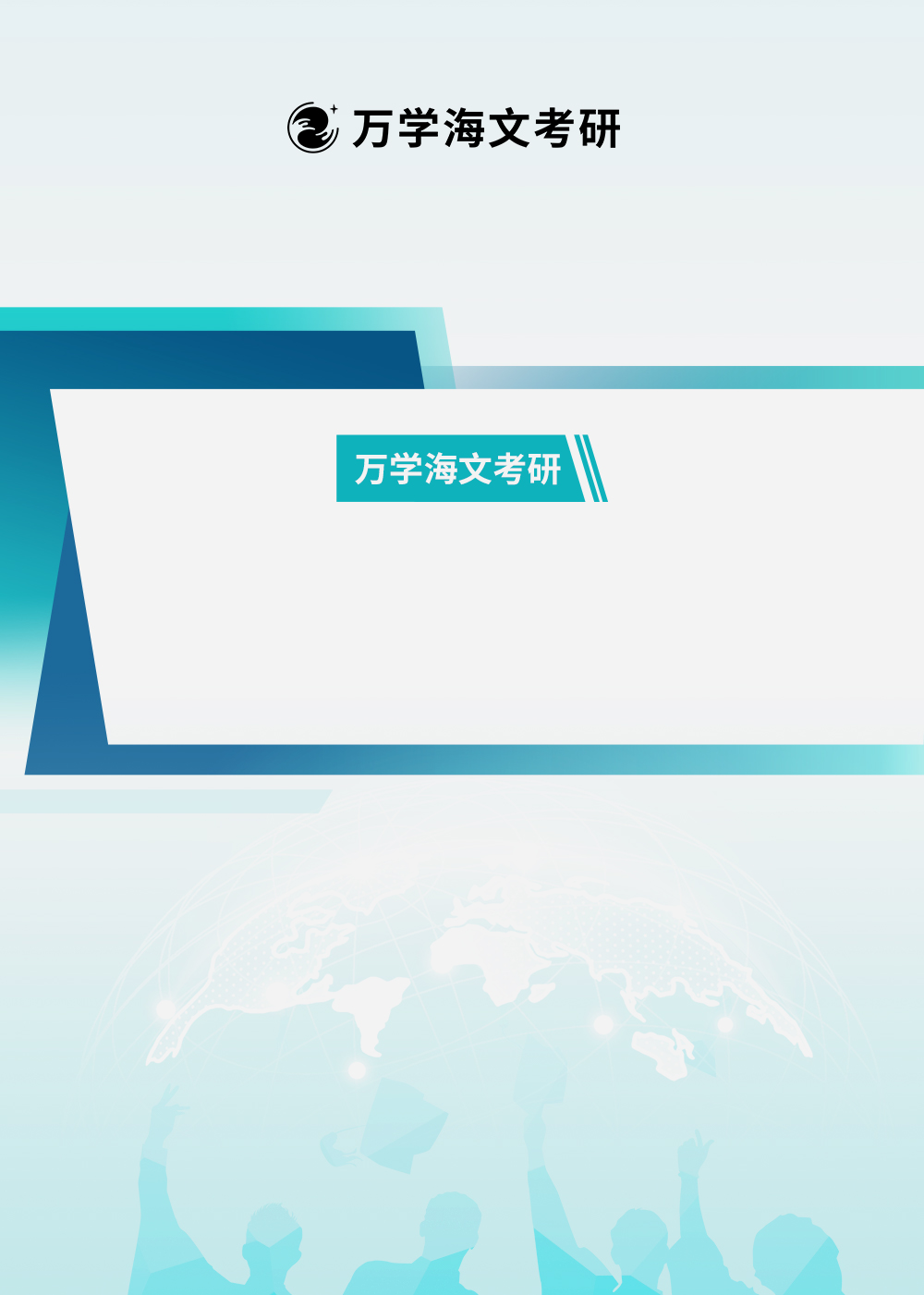 2024年全国硕士研究生入学统一考试数学（一）考试大纲综述（科目：数学一）2024年全国硕士研究生入学统一考试数学（一）考试大纲综述2023年9月18日教育部考试中心发布了2024年全国硕士研究生入学统一考试数学（一）考试大纲，与去年相比考试大纲没有变化。具体如下：试卷题型结构为： 选择题  10小题，每小题5分，共50分；填空题  6小题，每小题5分，共30分；解答题（包括证明题）  6小题，共70分。高等数学部分：2024年全国硕士研究生入学统一考试数学考试大纲中的考试内容和考试要求与2023年相同。线性代数部分：2024年全国硕士研究生入学统一考试数学考试大纲中的考试内容和考试要求与2023年相同。概率论与数理统计部分：2024年全国硕士研究生入学统一考试数学考试大纲中的考试内容和考试要求与2023年相同。2024届考研 新大纲权威深度解析大纲变动对比超级解读   各科考点规划科学方案  备考方案调整最优策略   考研决战100天战略权威直播：第一时间权威直播、提供超常规考研最新动向！考点分析：第一时间掌握考点变化、预测考点范围及难度！备考指导：深度整合提炼专家高层规则设计，提供高端备考方案！高阶资源：赠送数十项新大纲配套高价值资源及先进学习工具，精选高效提升课程！扫码入群即可全部获取！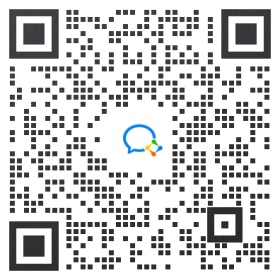 关注“海文考研教育”官方微信公众号后台回复“24考研大纲”即可领取历年考研大纲对比表（持续更新中）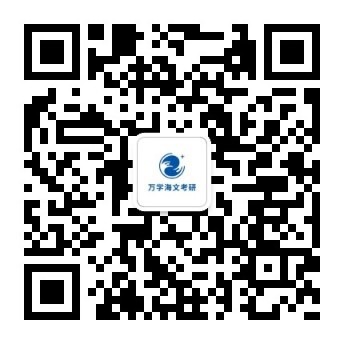 